KARYA TULIS ILMIAHGAMBARAN PERSEPSI IBU TENTANG PIJAT BAYIDi Desa Kunti Kecamatan BungkalKabupaten Ponorogo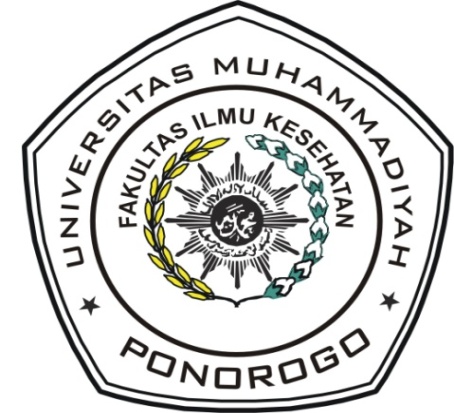 Oleh :RIA ANDRIYANINIM 11621143PRODI DIII KEBIDANANFAKULTAS ILMU KESEHATANUNIVERSITAS MUHAMMADIYAH PONOROGO2014GAMBARAN PERSEPSI IBU TENTANG PIJAT BAYIDi Desa Kunti, Kecamatan BungkalKabupaten PonorogoKARYA TULIS ILMIAHDiajukan Kepada Program Studi D III Kebidanan Fakultas Ilmu Kesehatan Universitas Muhammadiyah PonorogoUntuk Memperoleh Gelar Ahli Madya KebidananOleh :RIA ANDRIYANINIM 11621143PRODI D III KEBIDANANFAKULTAS ILMU KESEHATANUNIVERSITAS MUHAMMADIYAH PONOROGO2014LEMBAR PERSETUJUAN PEMBIMBINGTelah disetujui untuk diujikan di hadapan Dewan Penguji Karya Tulis Ilmiah pada Tanggal : 7 Juni 2014Oleh :MengetahuiDekan Fakultas Ilmu KesehatanUniversitas Muhammadiyah PonorogoSITI MUNAWAROH. S.Kep.Ners, M.KepNIDN.0717107001PERNYATAAN KEASLIAN TULISANYang bertanda tangan di bawah ini :Nama 		: Ria AndriyaniNIM    		: 11621143Instansi 	: Program Studi D III Kebidanan Fakultas Ilmu Kesehatan	  Universitas Muhammadiyah PonorogoMenyatakan bahwa Karya Tulis Ilmiah (KTI) yang berjudul : ”Gambaran Persepsi Ibu Tentang Pijat Bayi di Desa Kunti Kecamatan Bungkal Kabupaten Ponorogo” adalah bukan Karya Tulis Ilmiah orang lain baik sebagian maupun keseluruhan, kecuali dalam bentuk kutipan yang telah disebutkan sumbernya.Demikian surat pernyataan ini kami buat dengan sebenar-benarnya dan apabila pertanyataan ini tidak benar, kami bersedia mendapatkan sanksi.Ponorogo,    Juni 2014    Yang menyatakanRIA ANDRIYANINIM: 11621143HALAMAN PENGESAHANTelah di uji dan disetujui oleh Tim Penguji pada Ujian Karya Tulis Ilmiah di Program Diploma III Kebidanan Fakultas Ilmu Kesehatan Universitas Muhammadiyah PonorogoTanggal : 7 Juni 2014Tim PengujiMengetahuiDekan Fakultas Ilmu KesehatanUniversitas Muhammadiyah ponorogo		    SITI MUNAWAROH. S.Kep. Ners,M. Kep                                                   NIDN.0717107001MOTTOJika kebahagiaan ibarat sinar matahari dan kesedihan ibarat rintik air hujan. Sungguh kita memerlukan keduanya untuk melihat indahnya pelangi.“Bertakwalah pada Allah maka Allah akan mengajarimu. Sesungguhnya Allah Maha Mengetahui segala sesuatu.”( Q.S Al-Baqarah: 282)PERSEMBAHANPuji syukur kehadirat Allah SWT yang telah memberikan rahmat serta hidayahnya kepada hamba. Karya kecilku ini aku persembahkan untuk:Ibuku yang tersayang, yang tak pernah berhenti memberikan doa serta dukungan. Yang dengan kasih sayang telah berhasil berperan ganda menjadi seorang ibu dan menggantikan posisi almarhum bapak. Kakak-kakakku tersayang, terima kasih atas bantuan material dan spiritualnya, bimbing adikmu ini menjadi orang yang lebih baik lagi.  Semoga Allah senantiasa memberikan segala sesuatu yang terbaik untuk kita.Untuk seluruh keluargaku, terimakasih untuk seluruh doa dan dukungannya.Untuk Ibu Suharti, SST, M.Kes, dan Ibu Ririn Ratnasari, SST, terima kasih telah memberikan bimbingan selama ini, semoga ilmu yang saya dapatkan berguna,aminTeman-teman seperjuangan, terima kasih telah memberikan banyak pelajaran hidup kepada saya, “ Kita bertemu di Gerbang Kesuksesan Kawan,,,”ABSTRAKGAMBARAN PERSEPSI IBU TENTANG PIJAT BAYI DI DESA KUNTI KECAMATAN BUNGKAL KABUPATEN PONOROGOOleh : Ria Andriyani, 2014Pijat bayi adalah terapi sentuhan, yang bermanfaat meningkatkan berat badan, membuat bayi semakin tenang, meningkatkan efektivitas istirahat (tidur) bayi,  memperbaiki konsentrasi bayi, memacu perkembangan otak dan system syaraf, meningkatkan gerak peristaltik untuk pencernaan, dan memperkuat sistem kekebalan tubuh. Pijat bayi bisa dilakukan oleh ibu sendiri di rumah setiap hari pagi sebelum mandi dan malam sebelum tidur. Penelitian ini bertujuan untuk mengetahui persepsi ibu tentang pijat bayi di Desa Kunti Kecamatan Bungkal Kabupaten Ponorogo.Desain penelitian adalah deskriptif. Populasi penelitian adalah semua ibu yang mempunyai balita usia 0-3 tahun di Desa Kunti Kecamatan Bungkal Kabupaten Ponorogo. Teknik sampling yang digunakan adalah simple random sampling. Jumlah sampel sebanyak 32 responden. Pengumpulan data menggunakan kuesioner yang berisi persepsi ibu tentang pijat bayi.Dari hasil penelitian terhadap 32 responden menunjukkan sebagian besar yaitu sebanyak 17 responden atau 53,1% memiliki persepsi positif dan hampir setengahnya yaitu sebanyak 15 responden atau 46,9% memiliki persepsi negatif.Diharapkan peneliti selanjutnya dapat melakukan penelitian lebih lanjut tentang faktor-faktor yang mempengaruhi persepsi ibu tentang pijat bayi.Kata Kunci : Persepsi, Terapi Sentuhan, Pijat Bayi.ABSTRACTTHE DESCRIPTION OF MOTHER’S PERCEPTION ABOUT BABY MASSAGE IN KUNTI VILLAGE, BUNGKAL SUB-DISTRICT, PONOROGO REGENCYBy : Ria Andriyani, 2014Baby massage is a touch therapy which benefit to add the baby’s heavy, make the baby more calm, increase the effectiveness of baby rest (sleep), increase the baby’s concentration, spur the brain’s growth and nerve system, increase peristaltic movement to absorption, and support body immunity system. Mother can do the baby message in the house every morning before bath and every night before sleep. The aim of this study is to know the description of mother’s perception about baby message in Kunti Village, Bungkal Sub-districl, Ponorogo Regency.The research design is deskiptif. The population is all of the mother who have baby with the age is among 0 until 3 year in Kunti Village, Bungkal, Ponorogo. The sampling technique is simple random sampling with 32 respondents. The data obtaining uses questionnaire which contain mother’s perception about baby massage.From the result of the study, 32 respondents shows that most of respondents  (53,1%) or 17 respondents have positive perception. And (46,9%) or 15 respondents have negative perception.The result of this study is recommended for the next researchers to study about the factors that influence mothers perception about baby massage. Keywords : Perception, Touch Therapy, Baby MassageKATA PENGANTARPuji syukur kehadirat Allah SWT penulis panjatkan atas segala rahmat dan hidayah-Nya, sehingga penulis dapat menyelesaikan Proposal ini dengan judul “GAMBARAN PERSEPSI IBU TENTANG PIJAT BAYI” Untuk melengkapi persyaratan dalam menyelesaikan Program D III Kebidanan Fakultas Ilmu Kesehatan  Universitas Muhammadiyah Ponorogo.Penulis menyadari dengan sepenuh hati bahwa dalam rangka kegiatan Proposal ini tidak akan terlaksana sebagaimana yang diharapkan tanpa adanya bantuan dari berbagai pihak yang telah memberikan banyak bimbingan, arahan, motivasi kepada penulis. Untuk itu dalam kesempatan ini penulis ingin menyampaikan ucapan terima kasih kepada :Dekan Fakultas Ilmu Kesehatan Universitas Muhammadiyah Ponorogo.Kaprodi DIII Kebidanan Fakultas Ilmu Kesehatan Universitas Muhammadiyah Ponorogo.Kepala Desa Kunti Kecamatan Bungkal Kabupaten Ponorogo yang telah memberikan izin kepada peneliti untuk mengambil data yang diperlukan selama penelitian.Ibu Suharti, S.ST, M. Kes, selaku pembimbing I yang telah banyak memberikan bimbingan dan pengarahan selama penyusunan Karya Tulis Ilmiah ini.Ibu Ririn Ratnasari, S.ST, selaku pembimbing II yang telah banyak memberikan bimbingan dan pengarahan dalam penyusunan Karya Tulis Ilmiah ini.Ibu dan Kakak-Kakakku yang selalu mengiringi langkahku dengan doa dan memberi semangat, harapan serta dukungan.Para Responden yang telah meluangkan waktu dan kesempatan dalam mengisi lembar kuesioner penelitian ini;Teman-temanku di Program Studi Kebidanan Fakultas Ilmu Kesehatan UNMUH Ponorogo dan semua pihak yang telah membantu penulis menyelesaikan penelitian ini.Dalam penulisan penelitian ini, penulis menyadari bahwa Karya Tulis Ilmiah ini masih jauh dari kesempurnaan. Oleh karena itu penulis mengharapkan kritik dan saran yang bersifat membangun.Akhirnya penulis berharap penelitian ini dapat bermanfaat khususnya bagi bidang kebidanan.     Ponorogo,      Juni 2014 Yang Menyatakan,RIA ANDRIYANINIM 11621143DAFTAR ISIHALAMAN SAMPUL DEPAN	 iHALAMAN SAMPUL DALAM 	 iiLEMBAR PERSETUJUAN PEMBIMBING	 iiiPERNYATAAN KEASLIAN TULISAN	 ivHALAMAN PENGESAHAN	vMOTTO DAN PERSEMBAHAN	viABSTRAK	viiiABSTRACT	ixKATA PENGANTAR	 xDAFTAR ISI	 xiiDAFTAR TABEL	.xvDAFTAR GAMBAR 	 xviDAFTAR LAMPIRAN	 xviiiBAB 1	PENDAHULUAN	1A.	  Latar Belakang	1B.	  Rumusan Masalah	4C.	  Tujuan Penelitian	4D.	  Manfaat Penelitian	4BAB 2 	TINJAUAN PUSTAKA	6A. Konsep Teori	61. Konsep Persepsi	 6Pengertian Persepsi	 6Proses Terbentuknya Persepsi	 6Faktor Yang Mempengaruhi Persepsi	 7Pengukuran Persepsi 	 82. Konsep Ibu	 8Definisi Ibu	 8Peran Ibu	 8Fungsi Ibu	 93. Konsep Pijat Bayi	10Pengertian Pijat Bayi	10Manfaat Pijat Bayi	10Waktu Pijat Bayi	11Persiapan Pijat Bayi	11Hal-Hal Yang Dilakukan Selama Pememijatan	12Hal-Hal Yang Tidak Dianjurkan Selama Pemijatan	13Cara Memijat Bayi	134. Penelitian Terkait Pijat Bayi	34B. Kerangka Konsep	36BAB 3   METODE PENELITIAN	37Desain Penelitian	37Kerangka Kerja	37Variabel Penelitian	39Definisi Operasional	39 Populasi Dan Sampel	401. Populasi	402. Sampel	40 Sampling Dan Besar Sampel	401. Sampling	402. Besar Sampel	41Teknik Pengumpulan Data	411. Pengumpulan Data	412. Proses Pengumpulan Data	413. Instrumen Pengumpulan Data	42Waktu Dan Tempat Penelitian	43 Pengolahan dan Analisa Data	43Data Umum	45Data Khusus	45 Masalah Etika	47BAB 4   HASIL PENELITIAN DAN PEMBAHASAN	49Keterbatasan Penelitian	49Data Demografi	50Hasil Penelitian	50Data Umum	50Data Khusus	53Pembahasan	54BAB 5    PENUTUP	59Kesimpulan	59Saran	59DAFTAR PUSTAKA	61LAMPIRAN	64DAFTAR TABELTabel 3.1	Definisi Operasional Persepsi Ibu tentang Pijat Bayi di Desa Kunti Kecamatan Bungkal Kabupaten Ponorogo	 39Tabel 4.1 Distribusi Frekuensi Responden Berdasarkan Usia Ibu di Desa Kunti Bungkal Ponorogo Tahun 2014	 50Tabel 4.2 Distribusi Frekuensi Responden Berdasarkan TingkatPendidikan Ibu di Desa Kunti Bungkal Ponorogo Tahun 2014	 51Tabel 4.3 Distribusi Frekuensi Responden Berdasarkan Pekerjaan Ibu di Desa Kunti Bungkal Ponorogo Tahun 2014	 51Tabel 4.4 Distribusi Frekuensi Responden Berdasarkan Pernah atau Tidak Pernah Mendapatkan Informasi tentang Pijat Bayi di Desa Kunti Bungkal Ponorogo Tahun 2014	 52Tabel 4.5 Distribusi Frekuensi Responden Berdasarkan Asal Mendapatkan Informasi Pijat Bayi di Desa Kunti BungkalPonorogo Tahun 2014	 52Tabel 4.6 Distribusi Frekuensi Persepsi Ibu tentang Pijat Bayi di Desa Kunti Bungkal Ponorogo Tahun 2014	 53DAFTAR GAMBARGambar 2.1   Perahan Cara India	13Gambar 2.2   Peras dan Putar	14Gambar 2.3   Telapak Kaki	14Gambar 2.4   Tarikan Lembut Jari	15Gambar 2.5   Gerakan Peregangan	15Gambar 2.6   Titik Tekanan	16Gambar 2.7   Punggung Kaki	16Gambar 2.8   Peras dan Putar Pergelangan Kaki	17Gambar 2.9   Perahan Cara Swedia	17Gambar 2.10 Gerakan Menggulung	17Gambar 2.11 Gerakan Akhir	18Gambar 2.12 Mengayuh Sepeda	19Gambar 2.13 Mengayuh Sepeda Kaki Diangkat	19Gambar 2.14 Ibu Jari ke Samping	20Gambar 2.15 Bulan Matahari	20Gambar 2.16 Gerakan I Love You	21Gambar 2.17 Gelembung atau Jari-Jari Berjalan	22Gambar 2.18 Jantung Besar	22Gambar 2.19 Kupu-Kupu	23Gambar 2.20 Memijat Ketiak	23Gambar 2.21 Perahan Cara India	24Gambar 2.22 Peras dan Putar	24Gambar 2.23 Membuka Tangan	25Gambar 2.24 Putar Jari-Jari	25Gambar 2.25 Punggung Tangan	26Gambar 2.26 Peras dan Putar Pergelangan tangan	26Gambar 2.27 Perahan Cara Swedia	27Gambar 2.28 Gerakan Menggulung	27Gambar 2.29 Menyetrika Dahi	28Gambar 2.30 Menyetrika Alis	28Gambar 2.31 Hidung	29Gambar 2.32 Mulut Bagian Atas	29Gambar 2.33 Mulut Bagian Bawah	30Gambar 2.34 Lingkaran Kecil di Rahang	30Gambar 2.35 Belakang Telinga	31Gambar 2.36 Gerakan Maju Mundur	31Gambar 2.37 Gerakan Menyetrika	32Gambar 2.38 Gerakan Menyetrika dan Mengangkat Kaki	32Gambar 2.39 Gerakan Melingkar	33Gambar 2.40 Gerakan Menggaruk	33Gambar 2.41 Kerangka Konsep	36Gambar 3.1   Kerangka Kerja	38DAFTAR LAMPIRANLampiran 1   Lembar Permohonan Menjadi Responden	64Lampiran 2   Lembar Persetujuan Menjadi Responden	65Lampiran 3   Kisi-Kisi Kuesioner	66Lampiran 4   Kuesioner	67Lampiran 5   Tabulasi Data Demografi	69Lampiran 6   Tabulasi Perhitungan Kuesioner	71Lampiran 7   Tabulasi Silang	73Lampiran 8   Uraian Jadwal Penelitian	75Lampiran 9   Kegiatan Bimbingan	76Lampiran 10 Pembiayaan	78Karya Tulis Oleh:RIA ANDRIYANIJudul:GAMBARAN PERSEPSI IBU TENTANG PIJAT BAYIPembimbing ISUHARTI, SST, M.KesNIDN. 0719084901Pembimbing IIRIRIN RATNASARI, SST,NIDN. 0705098502Ketua      : Sugeng Mashudi, S.Kep.Ns, M.Kes,Tanda tangan........................................Anggota  : 1. Suharti, SST, M.Kes,2. Ririn Ratnasari, SST,................................................................................